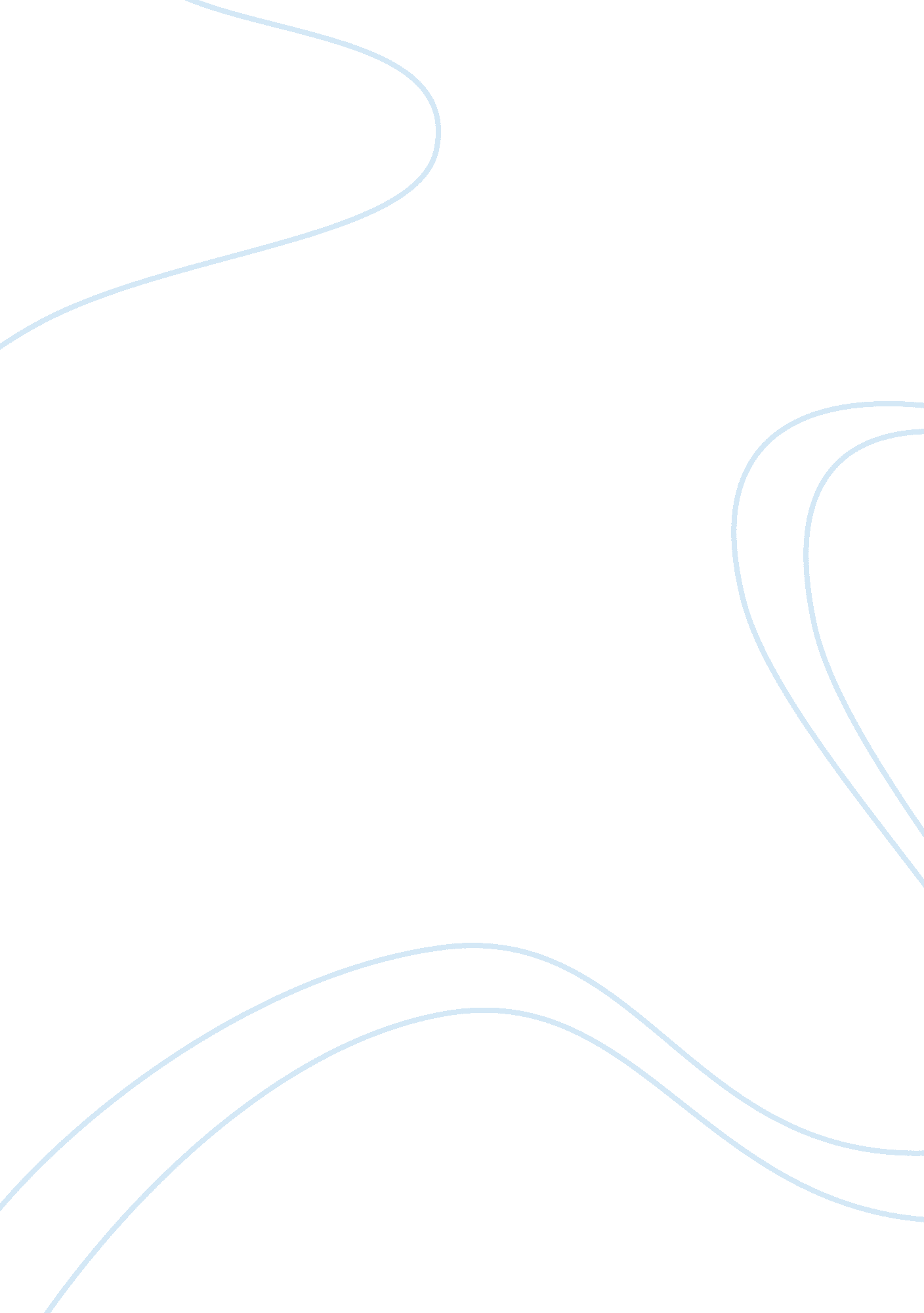 Revolutionary soldiers were altogetherHistory, Revolution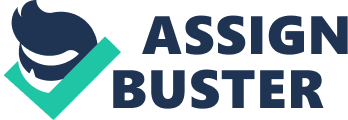 Revolutionary soldiers were altogether different from British soldiers and mercenaries. In battle this had a major affect. They battled savagely, brilliantly, and viably. While the Colonists were dwarfed generally, the Americans really had many favorable circumstances. This fight was taken extremely close to home to the Colonists since they were battling for a reason they had confidence in. the British warriors were battling on the grounds that it was their duty, while Americans were battling for their freedom. Battling on their own ground turned into a major preferred standpoint since they knew the landscape, streets, mountain passes, and bog grounds of the provinces. Another vast colonial advantage was the battling styles executed by the contradicting armed forces. British soldiers had prepared in the conventional terminating line techniques utilized by European armed forces, yet numerous colonial soldiers were frontiersmen familiar with chasing little prey. This made them great marksmen. By the midpoint of the war, this preferred standpoint prompted an extreme change in the manner in which American soldiers were prepared. One last advantage, and maybe the best of all, was leadership. All over the ranks, the provinces had able men who realized what they were doing. While most British administrators had broad military preparing, their commanders regularly despised each other, held vendettas, and often couldn’t help contradicting one another. Likewise, in the British Army, where a man could purchase a commission for himself for his child, it was standard to name and advance officers dependent on family ties and titles of respectability, steadfastness to the Crown, and political associations. Interestingly, the Continental Congress and George Washington advanced officers dependent on individual legitimacy and execution on the war zone. Alongside the favorable circumstances came the impediments which were the low number of supplies and small financing of the war. They had high inflation and assumed the job of the underdog. Native Americans were likewise by and large more steady of the British since it was the Americans who were endeavoring to take their territory. The British likewise had some significant points of interest over the Americans. The greatest preferred standpoint was an expert armed force. While Americans handled moment men and created an armed force dependent on the state army the British shaped for the French and Indian War (Seven Years War), the British had the absolute most experienced warriors on the planet, and a chain of command to help them. The Continental armed force was generally comprised of volunteer army from various states amid the initial couple of years and were no great in close battle and would regularly break arrangement and run. some did not know how to load and shoot a weapon appropriately. In any case, the British had a few drawbacks. Beginning off with The British battled a war a long way from home. Military requests, troops, and supplies at times took a very long time to achieve their goals. The British had an amazingly troublesome target. They needed to convince the Americans to surrender their cases of freedom. For whatever length of time that the war proceeded with, the colonists’ case kept on picking up legitimacy. The geographic endlessness of the states demonstrated an obstacle to the British exertion. In spite of possessing each real city, the British stayed as off guard. The war was costly and the British populace discussed its need. In Parliament, there were numerous American sympathizers. At long last, the partnership with the French gave Americans bravery and an unmistakable risk that tipped the scales to support America. 